Guía de trabajo autónomoEl trabajo autónomo es la capacidad de realizar tareas por nosotros mismos, sin necesidad de que nuestros/as docentes estén presentes.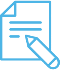 Me preparo para hacer la guía Pautas que debo verificar antes de iniciar mi trabajo.Voy a recordar lo aprendido y/ o aprender. 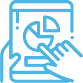 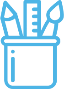 Pongo en práctica lo aprendidoMatriz de autorregulación y evaluaciónLa autorregulación sirve para conocer la capacidad que has tenido con la organización y comprensión en realizar las actividades de esta guía. Puedes contestar estas preguntas:La autoevaluación te permite conocer lo que sabía o no sobre el tema. Contesto las siguientes interrogantes:Guía de Trabajo Autónomo.Realizada por la Asesora Ligia Rodríguez HernándezRevisada por la Asesora Nacional Magalli Mora CastilloVisto Bueno/ Jose Marvin Salazar PorrasCentro Educativo: Educador/a: Nivel: QuintoAprendizaje esperado: #2                                                                                    Semana: 2	                                        Asignatura: Educación ReligiosaMateriales o recursos que voy a necesitar Voy a ocupar:Hojas blancas, lápiz, lápices de colores.Cuaderno de Educación Religiosa.Condiciones que debe tener el lugar donde voy a trabajar Me ubico en un lugar cómodo, tranquilo en la casa y donde me sienta bien, con buena iluminación, ventilación.Tiempo en que se espera que realice la guía El tiempo que debo dedicar para realizar esta guía es de 60 minutos.IndicacionesLeo las indicaciones minuciosamente y en forma completa.Subrayo las palabras que no comprendas y busca su significado.Trabajo en forma individual, si me surge alguna duda, consulto con algún miembro de mi familia que esté en la casa y que me pueda colaborar.  No necesito salir de casa.Desarrollo todas las actividades en este material.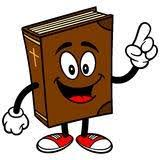 Juzgar Recuerdo: La familia y la sociedad están formadas por personas, cada una es distinta, pero a pesar de ser diferentes necesitamos relacionarnos con los demás, para eso es necesario SABER CONVIVIR.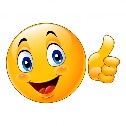 Actividades para retomar o introducir el nuevo conocimiento.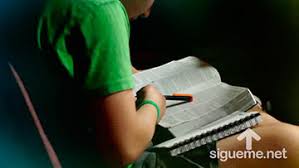 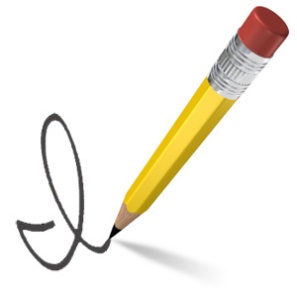 Si cada persona de mi familia y la sociedad son importantes, entonces debo a cada uno de ellos un merecido respeto.  A la luz de la Palabra de Dios, buscamos formas de mejorar la realidad. Leo con mucha atención la siguiente cita bíblica de 1 de Pedro 3, 8. Puedo hacerlo en voz alta para compartirla y luego comentarla con mis familiares.Reflexiono con mi familia las siguientes preguntas y las contesto en mi cuaderno de Educación Religiosa: En la actualidad muchas veces tenemos problemas para relacionarnos con los demás, explico ¿por qué crees que pasa esto?________________________________________________________________________________________________________________________________________¿Qué le propone Pedro a este pueblo?________________________________________________________________________________________________________________________________________De acuerdo a la cita bíblica, escribo, tres acciones concretas que puedo realizar en familia para ser una persona fraterna.1.__________________________________________________________________2.____________________________________________________________________3.____________________________________________________________________Considero que tengo responsabilidad en el bienestar de las personas que me rodean y puedo comportarme de la siguiente forma: _______________________________________________________________________________________________________________________________________________________________________________________________Leo el siguiente trabalenguas, hasta que pueda decirlo sin errores, y trato de comprender su mensaje central.Corta carta escribe Pedro,con una descripción de lo que ocurre en la ciudad.Es la descripción inscrita en el corazón con coraza,que libra de todo mal.Que el amor fraterno, fraternamente expresa alegría y da paz.IndicacionesExcelente, con la práctica iré mejorando el trabalenguas.Pondré una enseñanza, en un trabalenguas, para que las personas de mi familia lo practiquen, puedo hacer competencias entre ellos.Indicaciones o preguntas o matrices para auto regularse y evaluarse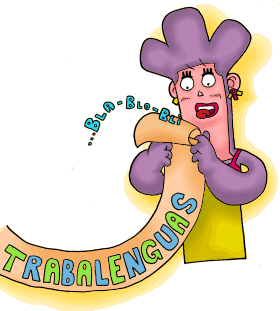 Invento un trabalenguas propio que incluya algo sobre mi comunidad y la forma en cómo puedo proponer mejorar la convivencia, gracias a la enseñanza de la Palabra de Dios y si puedo lo ilustro y lo escribo en mi cuaderno.Mi trabalenguas:___________________________________________________________________________________________________________________________________________________________________________________________________________________________________________________________________________________________________________________________________________________________________________________________________________________________________Firma del autor(a) Con el trabajo autónomo voy a aprender a aprender  Con el trabajo autónomo voy a aprender a aprender Reviso las acciones realizadas durante la construcción del trabajo.Marco una X encima de cada símbolo al responder las siguientes preguntas Reviso las acciones realizadas durante la construcción del trabajo.Marco una X encima de cada símbolo al responder las siguientes preguntas ¿Realicé lectura de las indicaciones?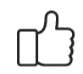 ¿Solicité ayuda en caso de tener dudas?¿Busqué el significado de las palabras que no comprendí?¿Me devolví a leer las indicaciones cuando no comprendí qué hacer?¿Mi familia estuvo incluida en las actividades?Con el trabajo autónomo voy a aprender a aprenderCon el trabajo autónomo voy a aprender a aprenderValoro lo realizado al terminar por completo el trabajo.Marca una X encima de cada símbolo al responder las siguientes preguntasValoro lo realizado al terminar por completo el trabajo.Marca una X encima de cada símbolo al responder las siguientes preguntas¿Leí mi trabajo para saber si es comprensible lo escrito a realizar?¿Es importante lo que hoy aprendí?¿Me siento satisfecho (a) con el trabajo que realicé?Explico la respuesta en el cuaderno:¿Me gustaron todas las actividades?¿Qué sabía antes de estos temas y qué sé ahora?¿Cuál fue la parte favorita del trabajo?¿Qué puedo mejorar, la próxima vez que realice la guía de trabajo autónomo?Explico la respuesta en el cuaderno:¿Me gustaron todas las actividades?¿Qué sabía antes de estos temas y qué sé ahora?¿Cuál fue la parte favorita del trabajo?¿Qué puedo mejorar, la próxima vez que realice la guía de trabajo autónomo?Autoevalúo mi nivel de desempeñoAutoevalúo mi nivel de desempeñoAutoevalúo mi nivel de desempeñoAutoevalúo mi nivel de desempeñoEscribo una equis (X) en el nivel que mejor represente mi desempeño alcanzado en cada indicadorEscribo una equis (X) en el nivel que mejor represente mi desempeño alcanzado en cada indicadorEscribo una equis (X) en el nivel que mejor represente mi desempeño alcanzado en cada indicadorEscribo una equis (X) en el nivel que mejor represente mi desempeño alcanzado en cada indicadorIndicadorNiveles de desempeño Niveles de desempeño Niveles de desempeño IndicadorInicial Intermedio Avanzado Deduzco acciones a proponer para una convivencia desde las enseñanzas cristianas, para contribuir en el bienestar de la familia y la comunidad.Menciono aspectos básicos en torno a las actitudes cristianas, en favor del bienestar de la familia y la comunidad.(       )Destaco aspectos relevantes en relación con las actitudes cristianas, en favor del bienestar de la familia y la comunidad.(       )Puntualiza aspectos vinculados con la vivencia de las actitudes cristianas, en el bienestar de la familia y la escuela.(       )